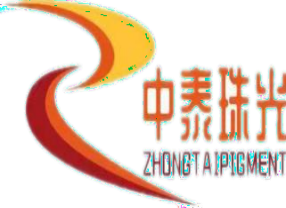 Coloron Pigment(Code:SW200AY)Zhongshan Zhongtai Pigment Co.,LtdWebsite: http://www.zsztyl.com	E-mail: zhongtaiyanliao@163.comAssaySpec. ValuesTest MethodSynthetic Fluorphlogopite77.0-88.0% CRTM-51TiO2 12.0-22.0%CRTM-48SnO2 ≤1.0%CRTM-48Particle Size30-120 µmCRTM-42PH Value6.0-10.0CRTM-45Density:2.5-3.4g/cm3CRTM-47Oil absorption50-110g/100gCRTM-46